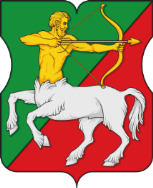 СОВЕТ ДЕПУТАТОВмуниципального округаБУТЫРСКИЙР Е Ш Е Н И Е22.06.2023 № 01-04/11-14					О проведении дополнительных мероприятий по социально-экономическому развитию Бутырского района города Москвы в 2023 годуВ соответствии с частью 6 статьи 1 и частью 14 статьи 3 Закона города Москвы от 11 июля 2012 года № 39 «О наделении органов местного самоуправления муниципальных округов в городе Москве отдельными полномочиями города Москвы» и постановлением Правительства Москвы от 13 сентября 2012 года № 484-ПП «О дополнительных мероприятиях по социально-экономическому развитию районов города Москвы», рассмотрев и обсудив обращения управы от 20 июня 2023 года № И-3281/23, Совет депутатов муниципального округа Бутырский решил:Провести дополнительные мероприятия по социально-экономическому развитию Бутырского района в 2023 году в сумме 495 309, 49 руб., согласно приложению к настоящему решению.Опубликовать настоящее решение в бюллетене «Московский муниципальный вестник» и разместить на официальном сайте www.butyrskoe.ru. Направить настоящее решение в управу Бутырского района города Москвы и Департамент территориальных органов исполнительной власти города Москвы в течение трех дней со дня его принятия.Контроль за исполнением данного решения возложить на главу муниципального округа Бутырский Шкловскую Н.В.Глава муниципального округа Бутырский                         Н.В. ШкловскаяПриложение к решению Совета депутатов муниципального округа Бутырский от 22.06.2023 № 01-04/11-14Дополнительные мероприятия по социально-экономическому развитию Бутырского района города Москвы в 2023 годуп/нАдрес объектаПеречень мероприятийОриентировочная стоимость работ (руб.)1.Проведение ремонта квартирПроведение ремонта квартир1.1работы по ремонту квартиры по адресу: ул. Яблочкова, д.6а, кв.36 (квартира ветерана ВОВ)работы по ремонту квартиры по адресу: ул. Яблочкова, д.6а, кв.36 (квартира ветерана ВОВ)86 785.101.2работы по ремонту квартиры по адресу: ул. Милашенкова,  д. 3, к.2,  кв.16 (квартира сироты)работы по ремонту квартиры по адресу: ул. Милашенкова,  д. 3, к.2,  кв.16 (квартира сироты)333 724.39Итого:Итого:420 509,492Устройство пандусаУстройство пандусаУстройство 4-х пандусов по адресу ул. Яблочкова, д.23 (инвалиды)Устройство 4-х пандусов по адресу ул. Яблочкова, д.23 (инвалиды)74 800,00По мероприятиям:По мероприятиям:495 309,49